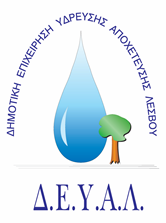   ΔΗΜΟΤΙΚΗ ΕΠΙΧΕΙΡΗΣΗ                                                              Ημερομηνία:05-10-2021ΥΔΡΕΥΣΗΣ ΑΠΟΧΕΤΕΥΣΗΣ                                             ΛΕΣΒΟΥ                                                                                                          Προς                                                                                                          Δ.Ε.Υ.Α. ΛέσβουΕΝΔΕΙΚΤΙΚΟΣ  ΠΡΟΥΠΟΛΟΓΙΣΜΟΣ	Προς ΘΕΜΑ: Προμήθεια υποβρυχίων ηλεκτροκινητήρων με παρελκόμενα, για τις Υδρευτικές Γεωτρήσεις “Απδούλια, Στρογγυλού” της Δ.Ε. Πολιχνίτου.Αρ. πρωτ.    12945 /05-10-2021Α/ΑΠΟΣΟΤΗΤΑΠΕΡΙΓΡΑΦΗΤΙΜΗ ΜΟΝ. ΚΟΣΤΟΣ12Ηλεκτροκινητήρας υποβρύχιος 5,5HP 4KW 4” 5.000N τριφασικός250,00500,0022Μούφα πολυουρεθανικής ρητίνης 4x420,0040,0033Πακέτο δεματικά 490x5,5 mm5,0015,00ΚΑΘΑΡΗ ΑΞΙΑΚΑΘΑΡΗ ΑΞΙΑΚΑΘΑΡΗ ΑΞΙΑΚΑΘΑΡΗ ΑΞΙΑ555,00ΦΠΑ 17%ΦΠΑ 17%ΦΠΑ 17%ΦΠΑ 17%94,35ΣΥΝΟΛΟΣΥΝΟΛΟΣΥΝΟΛΟΣΥΝΟΛΟ649,35